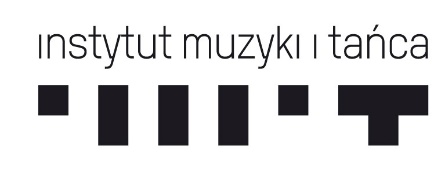 KONKURS PRAC DOKTORSKICH Z DZIEDZINY MUZYKI POLSKIEJZałącznik nr 2Ja, niżej podpisany ___________________________ (imię i nazwisko Autora pracy), wyrażam zgodę na zgłoszenie sporządzonej przeze mnie pracy doktorskiej do Konkursu Prac Doktorskich z Dziedziny Muzyki Polskiej, którego Organizatorem jest Instytut Muzyki i Tańca z siedzibą w Warszawie (dalej: Konkurs), przez Promotora _____________________________(imię i nazwisko Promotora). Jednocześnie, oświadczam, że:Zapoznałem się z Regulaminem Konkursu i w pełni akceptuję zapisy Regulaminu.Przysługują mi w całości autorskie prawa majątkowe do pracy doktorskiej zgłoszonej do Konkursu przez Promotora, ponadto, iż praca doktorska nie powstała z naruszeniem praw innych osób oraz że nie jest obciążona prawami innych osób.Wyrażam zgodę na przetwarzanie moich danych osobowych zawartych 
w Formularzu zgłoszeniowym stanowiącym załącznik nr 1 do Regulaminu, zgodnie z Rozporządzeniem Parlamentu Europejskiego i Rady (UE) 2016/679 
z dnia 27 kwietnia 2016 r. w sprawie ochrony osób fizycznych w związku z przetwarzaniem danych osobowych i w sprawie swobodnego przepływu takich danych oraz uchylenia dyrektywy 95/46/WE (RODO) przez Instytut Muzyki 
i Tańca z siedzibą w Warszawie, w celu wskazanym w Regulaminie. Oświadczam, że zapoznałam/em się z zawartym w §6 ust. 3 Regulaminu obowiązkiem informacyjnym i w pełni rozumiem jego treść.Wyrażam zgodę na przekazanie zgłoszonego do Konkursu egzemplarza pracy doktorskiej, po zakończeniu Konkursu, do biblioteki prowadzonej przez Instytut Muzyki i Tańca z siedzibą w Warszawie, oraz jej publicznego udostępnienia na podstawie regulaminu biblioteki zamieszczonego w zakładce „Biblioteka” na stronie internetowej Organizatora (www.imit.org.pl).________________________________(czytelny podpis Autora pracy)